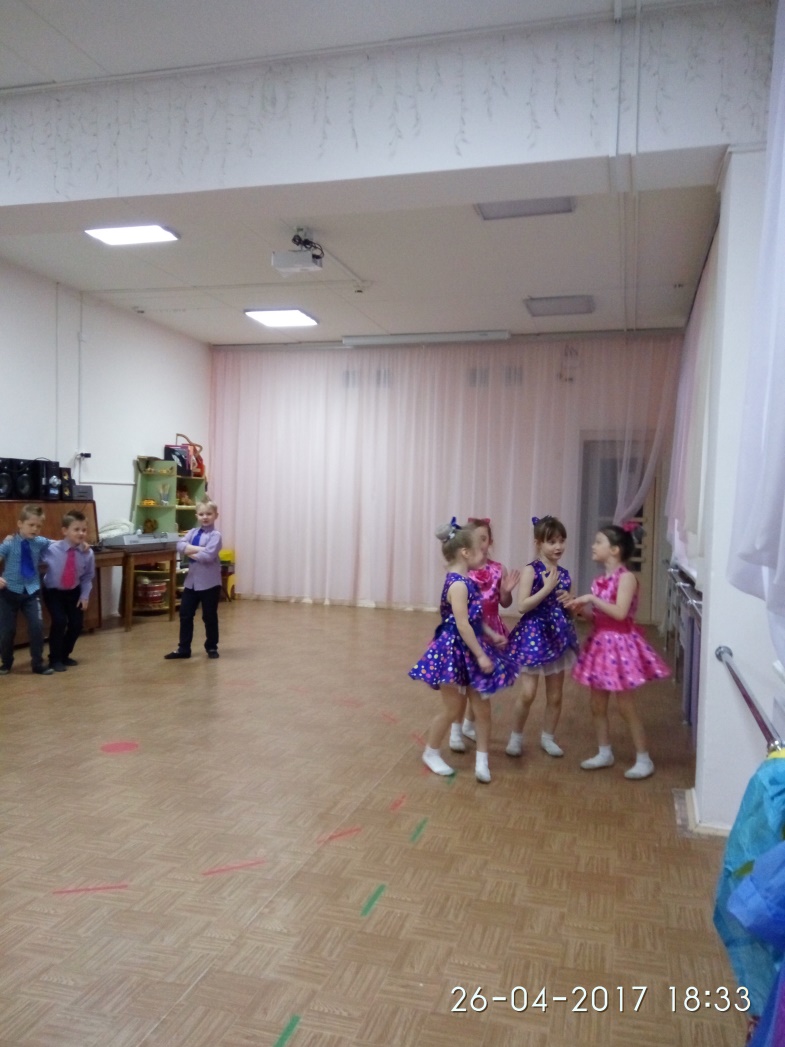 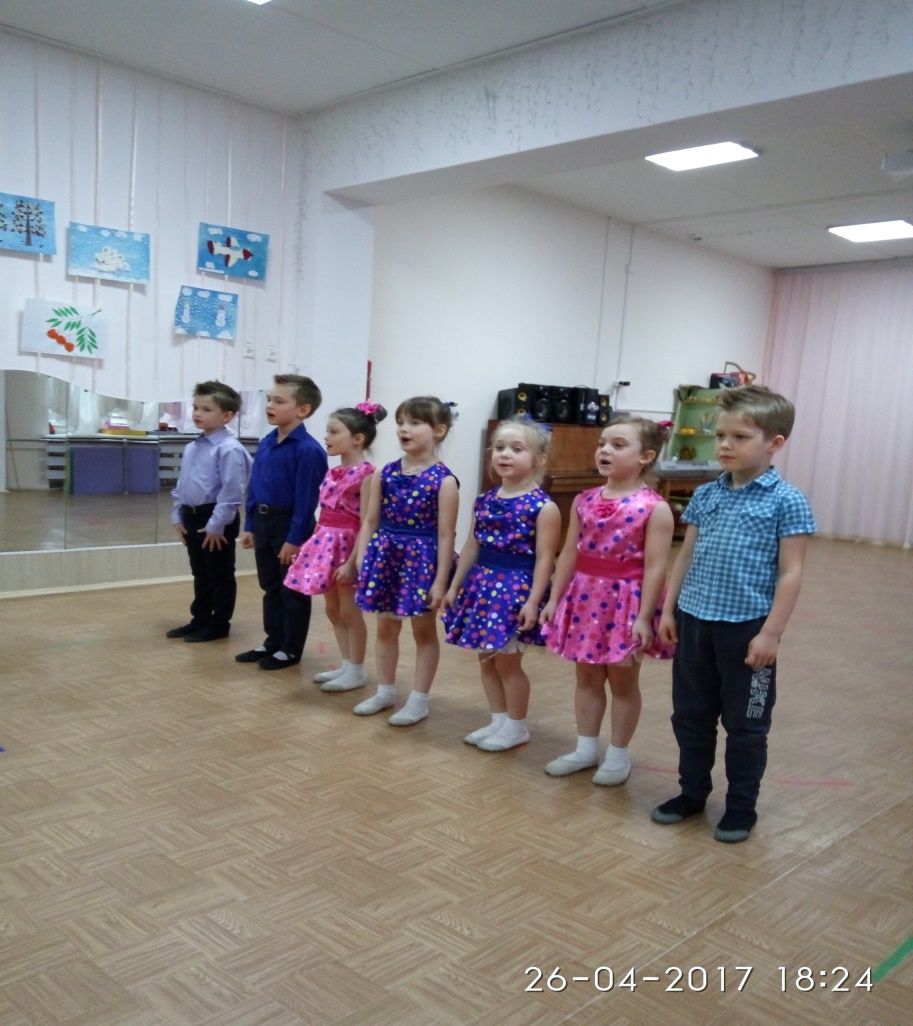 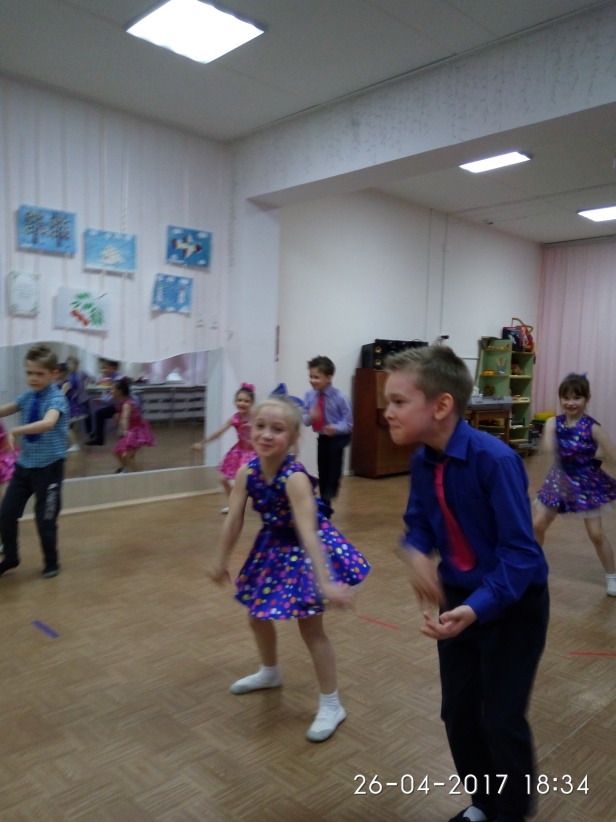 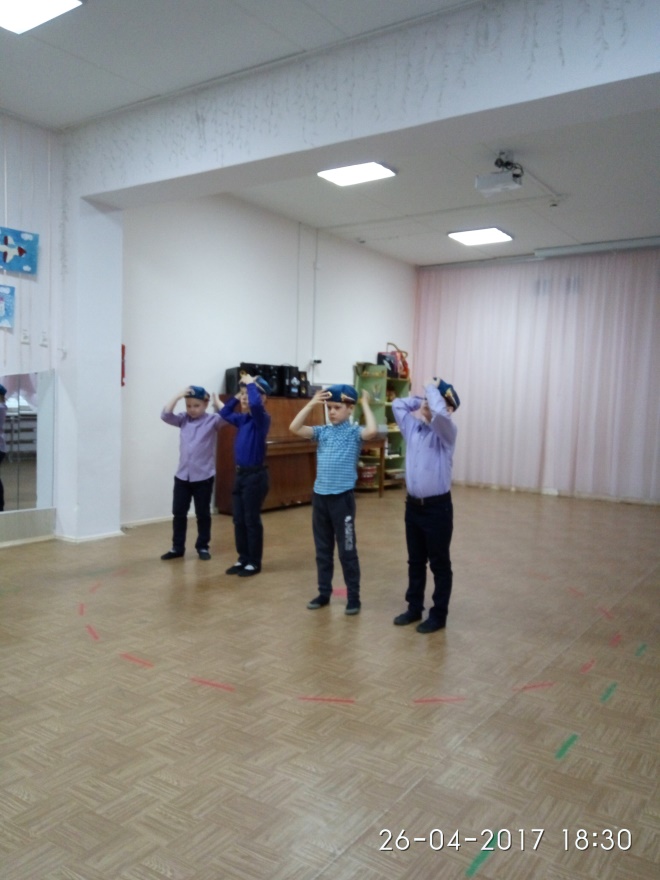 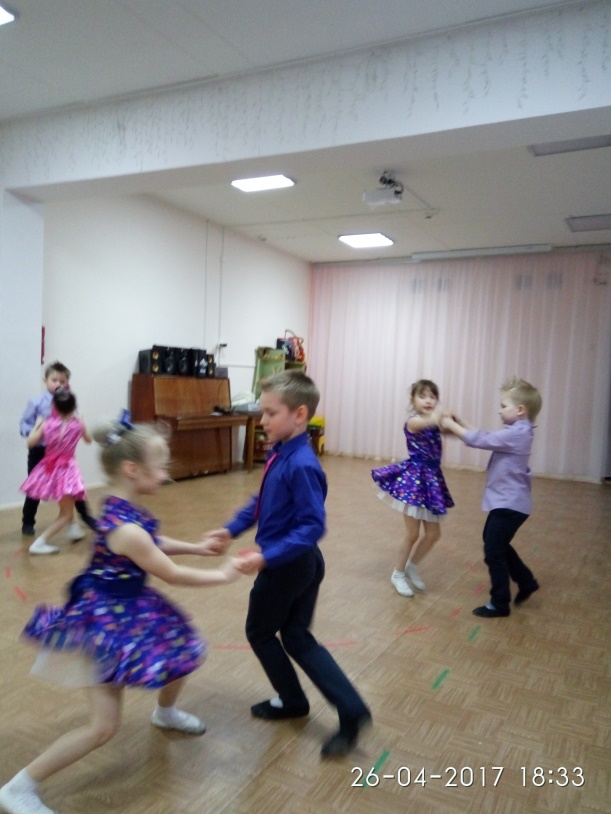              Праздник  танца.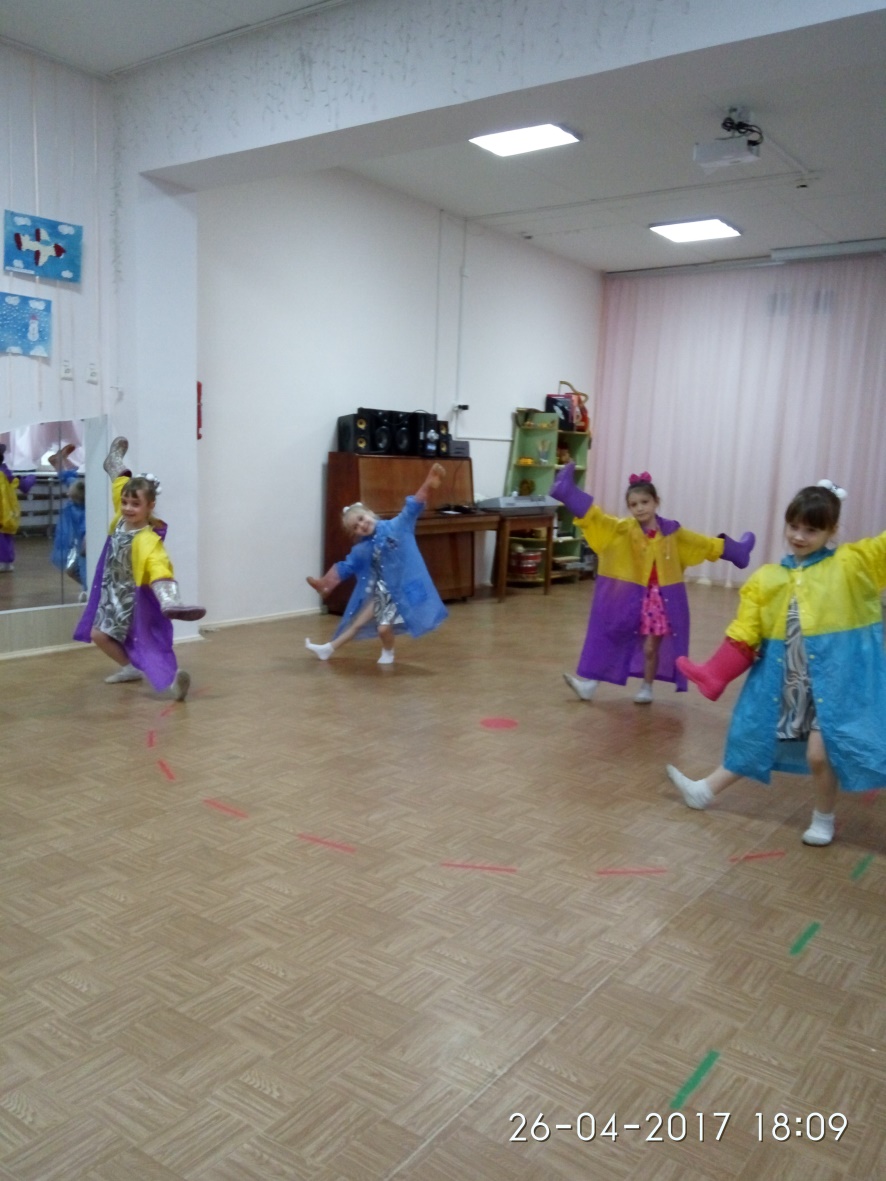 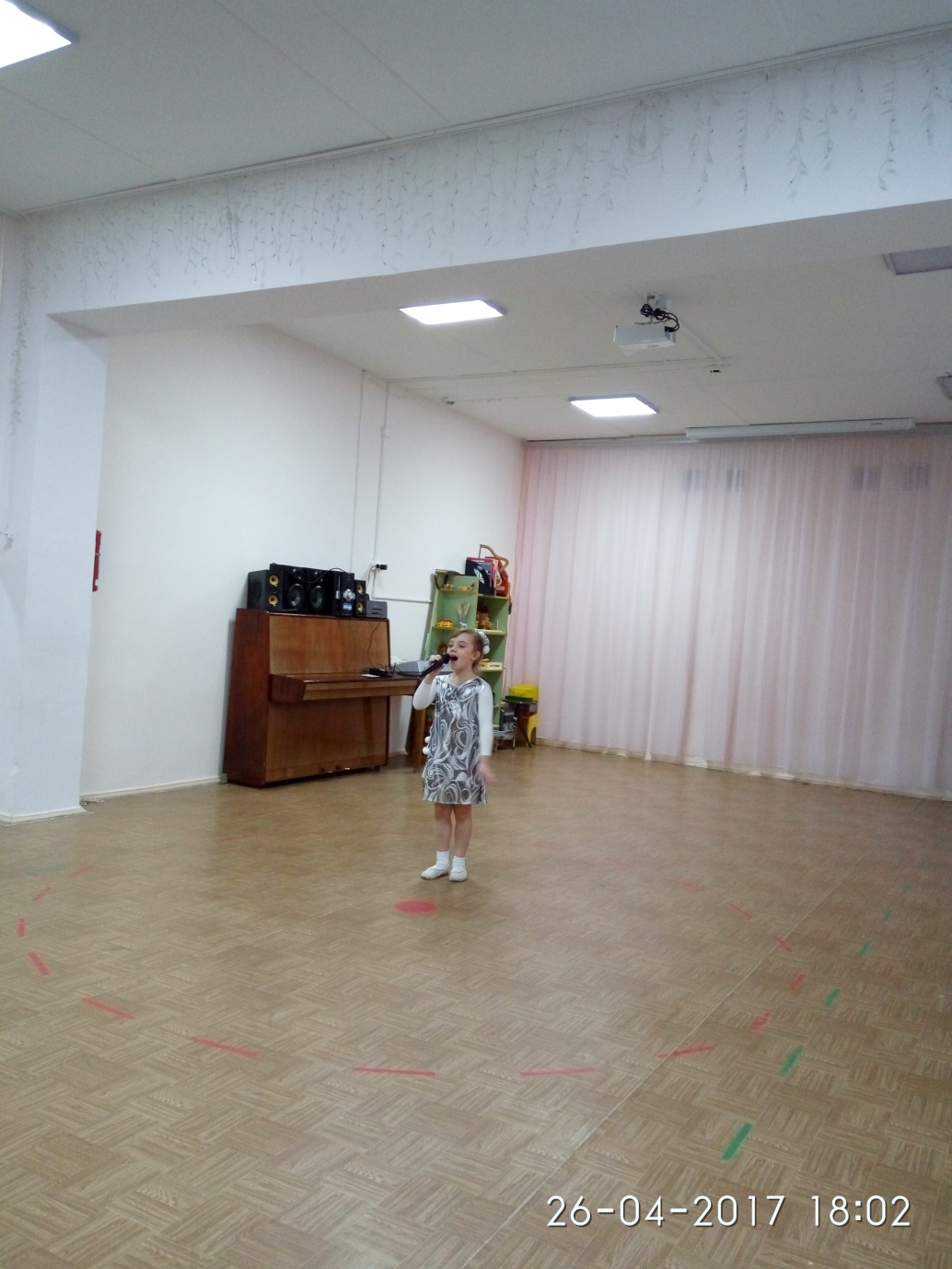 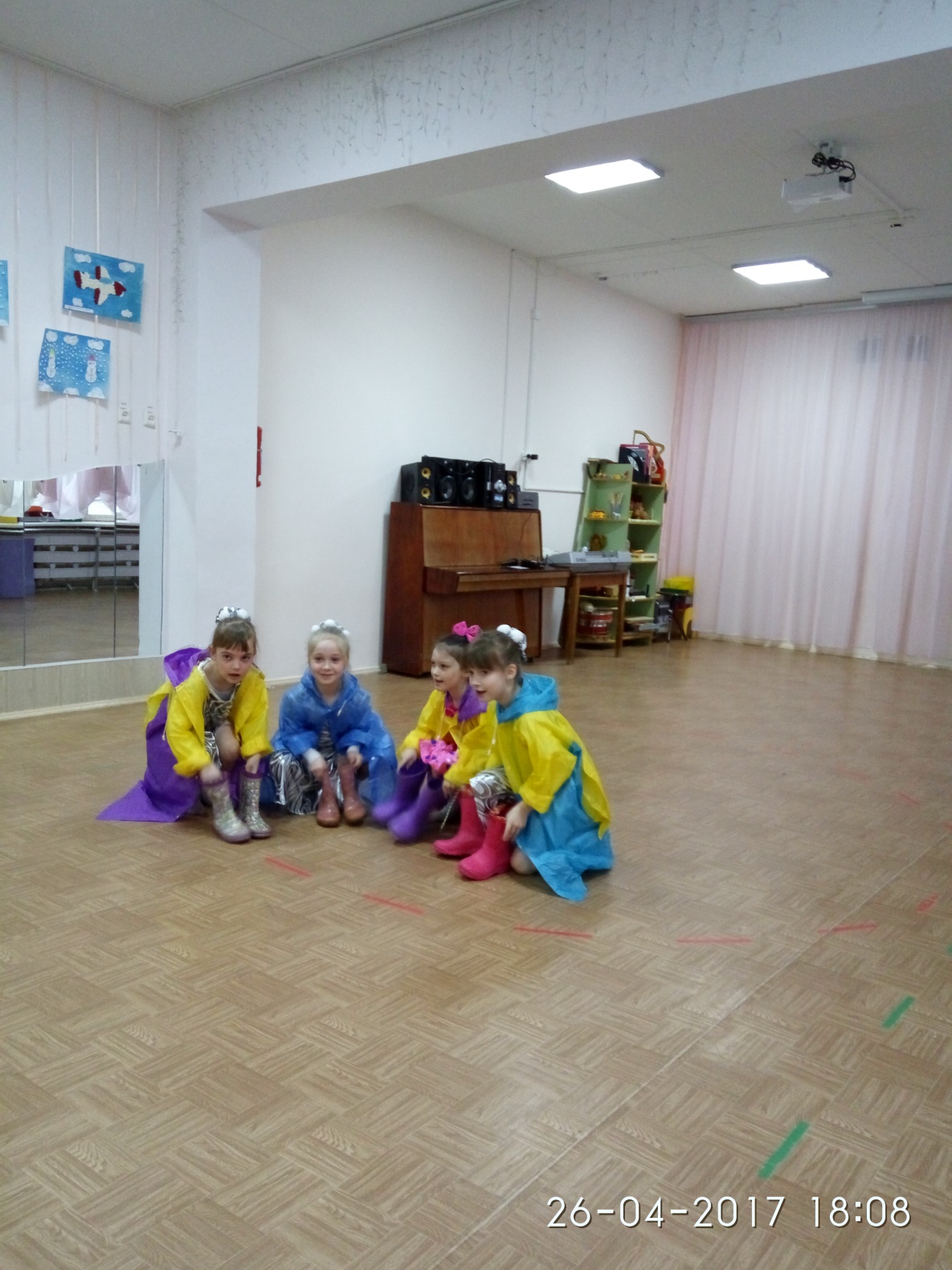 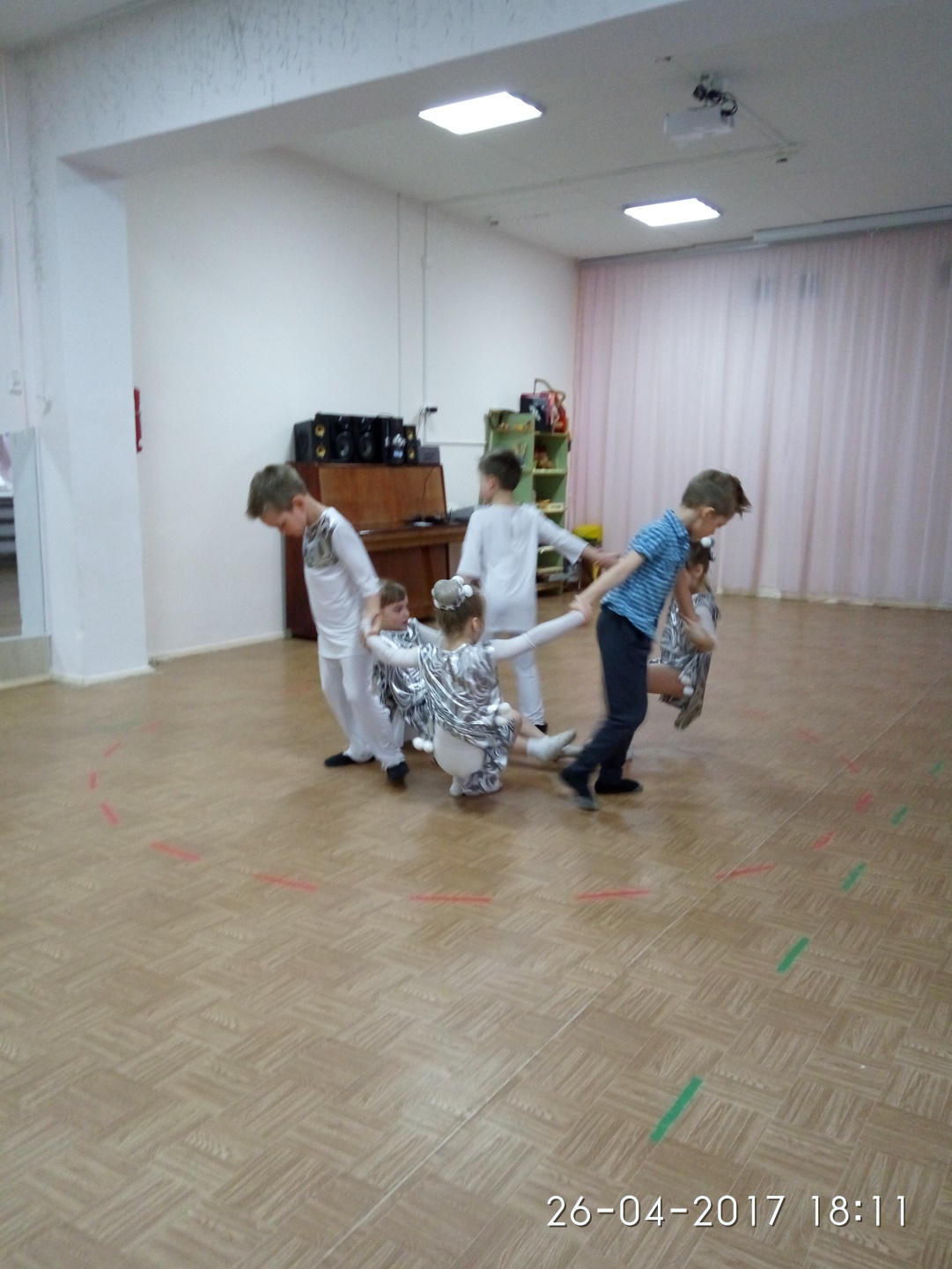 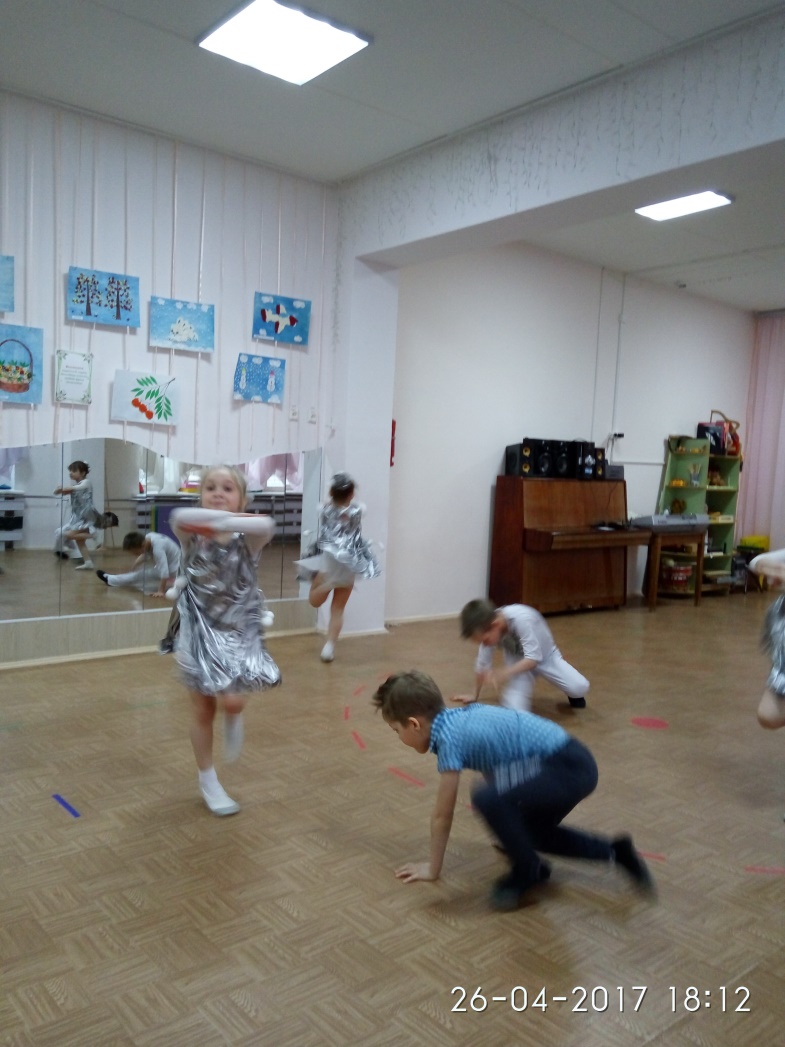 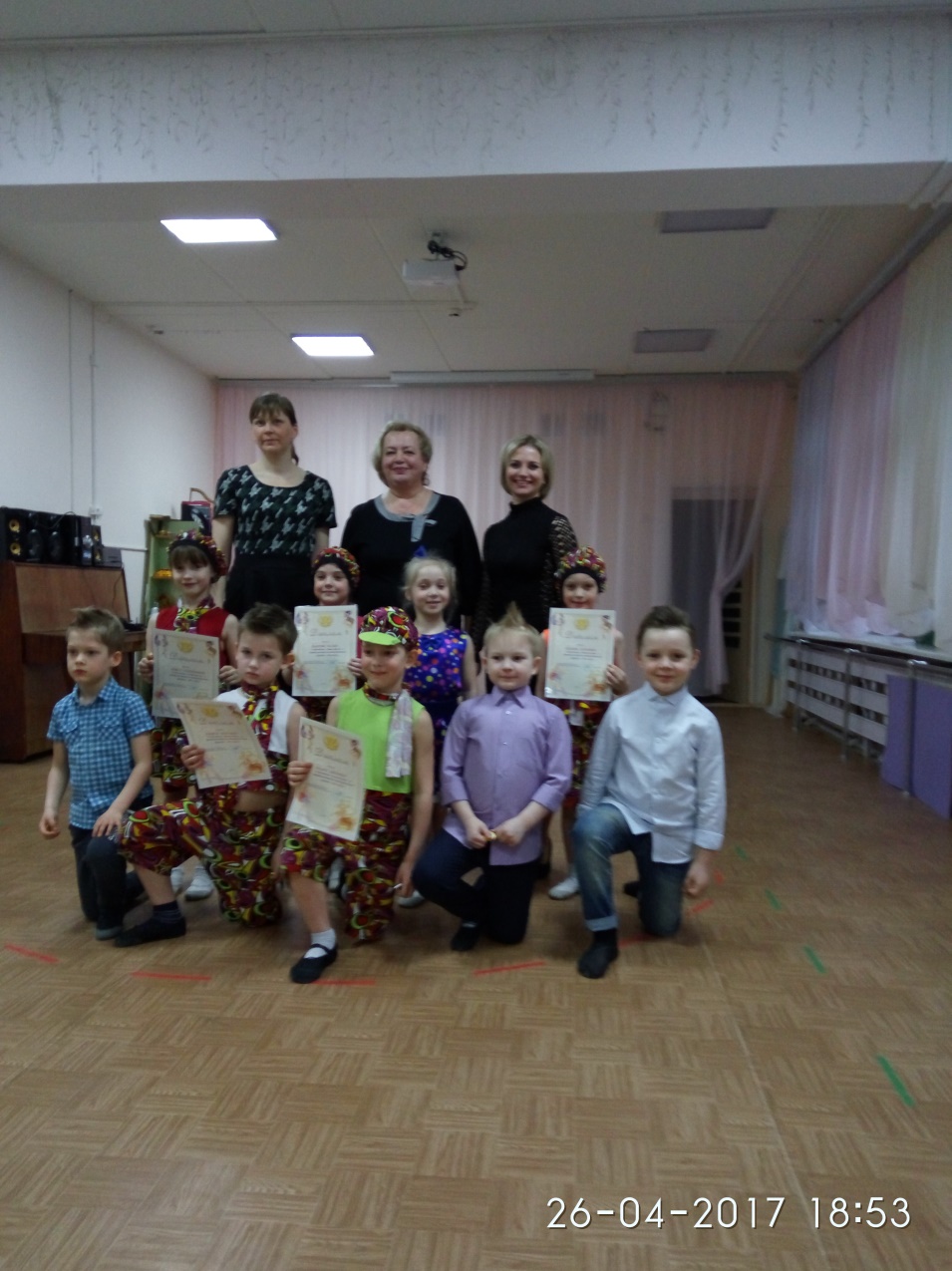 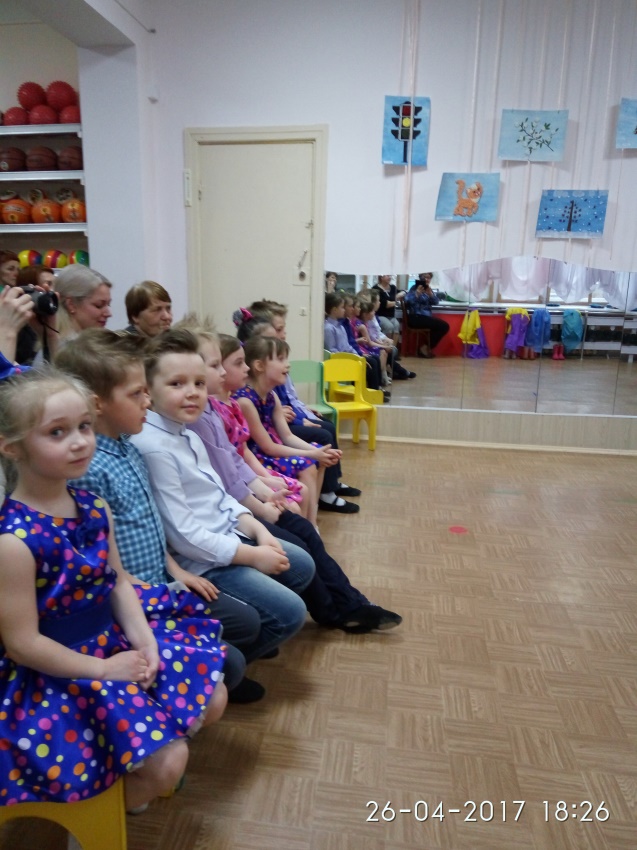 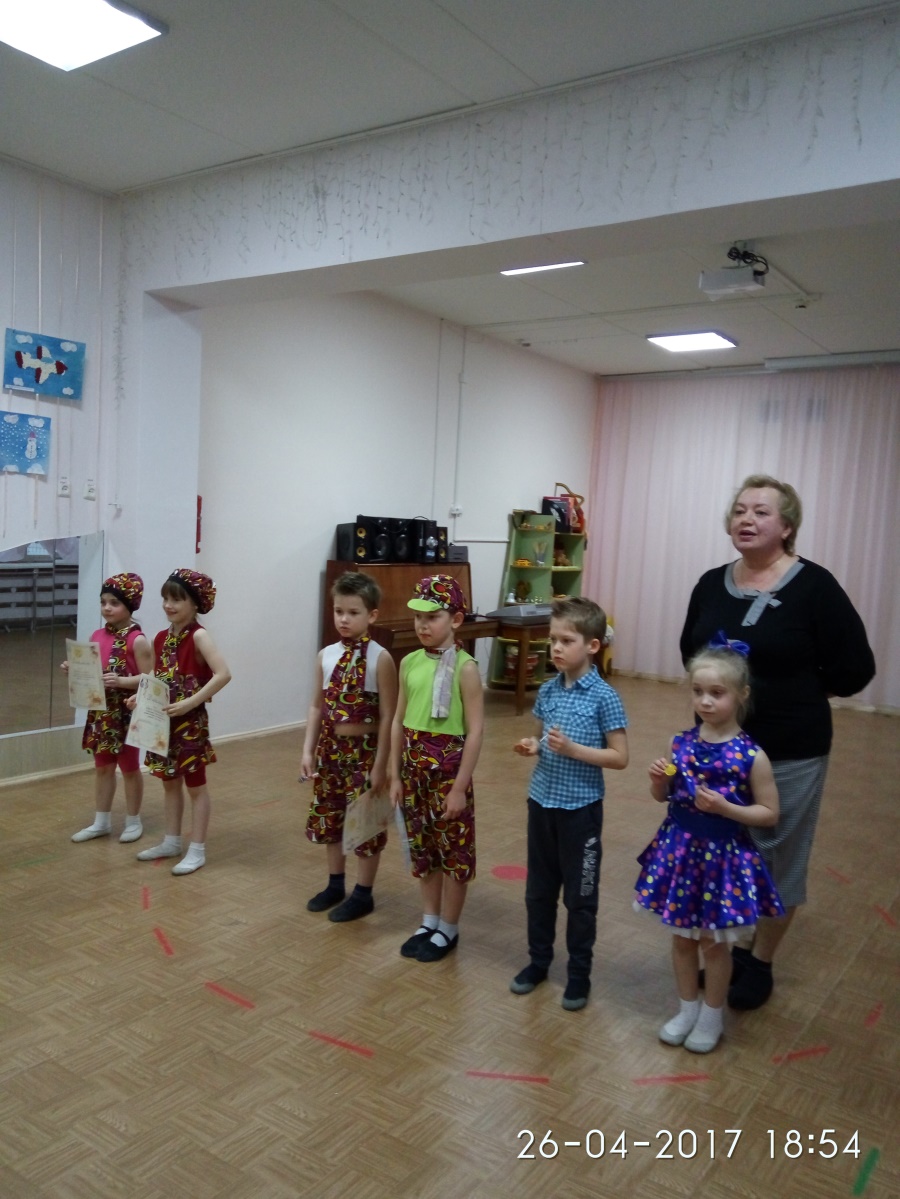 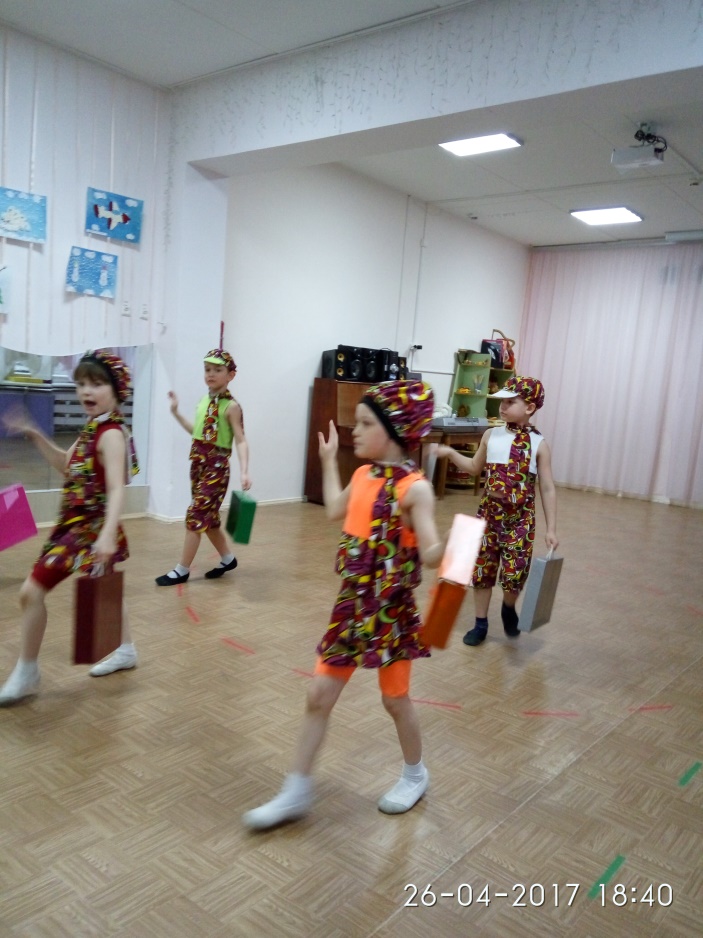 